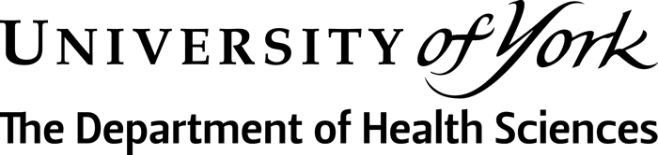 Recognition of Prior Experiential Learning (RPEL): Full Application FormDATA PRIVACY NOTICE			The information provided on this form will be used by the academic department(s) to which you wish to apply and by other appropriate offices of the University to consider your application for Recognition of Prior Certificated Learning (RPCL). Data will be processed because you the data subject (applicant) consent to this and as processing is necessary for the performance of a contract/ to take steps to enter into a contract with you, namely to obtain RPCL as part of the programme of study on to which you have/ intend to enrol. Data will be shared with the academic department(s) of the University on to whose programmes you have/ intend to enrol, Student Recruitment and Admissions and Student Services and any other offices of the University as may be required for the purposes of considering the application of RPCL, for recording and acting upon its outcome. Data may be transferred internationally to those partners of the University as specifically require it for the fulfilment of the University’s obligations such as in cases where you have/ intend to enrol on a programme delivered and awarded with another institution. In such cases where the sharing of data is necessary this will be undertaken using secure means within international protocols. For the remainder of this privacy notice see, General Privacy Notice.1. APPLICANT DETAILS2. DETAILS OF THE PROGRAMME OF STUDY AT YORK TO WHICH YOU WISH TO APPLY FOR RPEL3. PRIOR LEARNING DETAILS4. SUPPORTING DOCUMENTATION CHECKLISTOnly to be completed following submission and acceptance by the Department of the ‘RPEL Request for Initial Assessment’ form.If you require any assistance completing this form Alex Bostock can be contacted on 01904 321380 or dohs-rpl@york.ac.ukNameAddressEmail* * Note: the Department will communicate with you regarding your claim via the email address you provide* Note: the Department will communicate with you regarding your claim via the email address you provide* Note: the Department will communicate with you regarding your claim via the email address you provideTelephone (Home)Telephone (Work)Have you studied with the Department of Health Sciences before? Please give details of the dates when studying and the name you studied under at the time (please confirm even if you previously withdrew).Have you studied with the Department of Health Sciences before? Please give details of the dates when studying and the name you studied under at the time (please confirm even if you previously withdrew).Department nameDepartment of Health SciencesProgramme title and awardYear of entryWhere the experiential learning took placeDates when the learning took placeWhen the Department contacted you regarding your initial RPEL assessment we also notified you of the way in which your RPEL application will be assessed and the supporting documentation that you need to provide with this application form, as well as any administration fee payable for assessment of an RPEL claim.Applicants are responsible for ensuring that all evidence and supporting material is submitted in English. Translations into English must be certified with original documents available on request.When the Department contacted you regarding your initial RPEL assessment we also notified you of the way in which your RPEL application will be assessed and the supporting documentation that you need to provide with this application form, as well as any administration fee payable for assessment of an RPEL claim.Applicants are responsible for ensuring that all evidence and supporting material is submitted in English. Translations into English must be certified with original documents available on request.DocumentsProvided(tick each box to indicate included)PortfolioManager’s letter of support for studyCVPayment (Cheque made payable to The University of York)Applications for RPEL should be submitted to the RPL contact:Alex Bostock, Student Assessment Office, Department of Health Sciences, University of York, York, YO10 5DD All RPEL applications and supporting documentation should be received by the RPL representative in the relevant department at least 3 months prior to the date on which the chosen programme of study will begin. Applications will be considered within four weeks, and the Department will notify you in writing of the University`s decision.